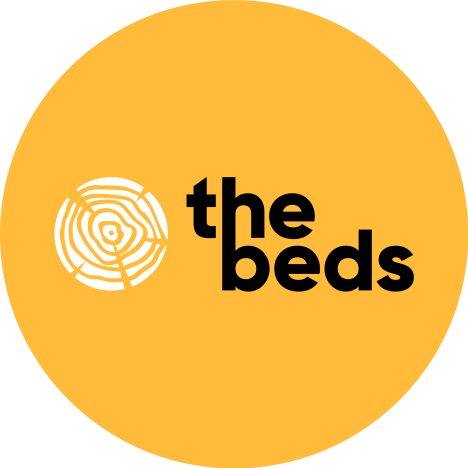 O marce The BedsNasza wizja i filozofiaThe BedsKim jesteśmy?Jesteśmy rodzinną firmą powstałą w 1987 roku. Naszą specjalnością są meble drewniane, które wytwarzamy od ponad 30 lat. Ponadczasowe meble do sypialni, jadalni i salonu z pasją projektujemy i produkujemy w Polsce, na bazie tradycji i doświadczenia – wyłącznie z litego drewna (głównie dębowego i bukowego), z czystej natury.Zajmujemy się osobiście sprzedażą oraz dostawą do klienta, biorąc pełną odpowiedzialność za nasze wyroby, także wiele lat po zakupie. Dbamy szczególnie o prezentację oferty, jej przejrzystość i spójność, dlatego zapraszamy na wirtualny spacer po naszym internetowym sklepie meblowym.Czym wyróżniamy sięna tle konkurencji?01. Kreujemy i eksplorujemyAktywnie poszukujemy, testujemy i wdrażamy nowe rozwiązania, technologie i trendy związane z produktami i ich prezentacją. Jako pierwsi na polskim rynku meblowym daliśmy klientom systemową możliwość negocjacji cen z poziomu sklepu on-line. Wprowadziliśmy system personalizacji mebli kolekcyjnych. Prezentujemy nasze produkty interaktywnie i w atrakcyjnej formie.02. Satysfakcja klientaNaszą domeną jest obsługa posprzedażowa - nigdy nie pozostawiamy klienta z problemem. Nasi konsultanci zawsze znajdą rozwiązanie satysfakcjonujące obie strony. Staramy się być elastyczni- zarówno pod kątem logistyki zamówień jak i finansowania ich. Dzięki temu wszystkiemu możemy cieszyć się dużą rzeszą powracających klientów - jesteśmy z tego dumni!03. Sami projektujemy, produkujemy i sprzedajemyNaszą domeną jest obsługa posprzedażowa - nigdy nie pozostawiamy klienta z problemem. Nasi konsultanci zawsze znajdą rozwiązanie satysfakcjonujące obie strony. Staramy się być elastyczni- zarówno pod kątem logistyki zamówień jak i finansowania ich. Dzięki temu wszystkiemu możemy cieszyć się dużą rzeszą powracających klientów - jesteśmy z tego dumni!Nasza wizjato nasza motywacjaSprawienie by sprzedaż online była jeszcze wygodniejsza i bezpieczniejsza dla kupującegoPopularyzacja solidnej i wartościowej polskiej myśli technicznej i wzorniczej w Europie oraz na świecieZapewnienie klientom możliwie najlepszego doświadczenia Dostarczenie produktu dopasowanego do indywidualnych potrzeb klientaNasze wartościi misjaŚwiadomośćDostrzeganie i zrozumienie potrzeb klienta na poziomie indywidualnych zamówieńNowatorstwoOtwartość na innowacje i niekonwencjonalne rozwiązaniaZadowolenieZapewnienie satysfakcji z zakupu i skuteczne rozwiązywanie potencjalnych problemów na korzyść klienta